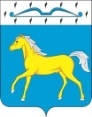 АДМИНИСТРАЦИЯ ПРИХОЛМСКОГО СЕЛЬСОВЕТАМИНУСИНСКОГО РАЙОНА                                   КРАСНОЯРСКОГО КРАЯРОССИЙСКАЯ ФЕДЕРАЦИЯП О С Т А Н О В Л Е Н И Е12.05.2020                                 п. Прихолмье                                  № 18-пО внесении изменений  в постановление  от 30.09.2014 г. № 36-п «Об утверждении Положения «О системе оплаты труда работников администрации Прихолмского сельсовета Минусинского района, не относящихся к муниципальным должностям, должностям муниципальной службы»           На основании статьи 135 Трудового кодекса Российской Федерации,   руководствуясь письмом Министерства финансов Красноярского края от 19.03.2020 г. № 14-11/2086 «О повышении заработной платы работников бюджетной сферы», статьёй 17 Устава Прихолмского сельсовета Минусинского района Красноярского края, ПОСТАНОВЛЯЮ:          1. Внести следующие  изменения  в постановление  от 30.09.2014 г. № 36-п «Об утверждении Положения «О системе оплаты труда работников администрации Прихолмского сельсовета Минусинского района, не относящихся к муниципальным должностям, должностям муниципальной службы» (в редакции постановлений от 12.05.2015 г. № 18-п, от 24.11.2016 г. № 58-п, от 18.12.2017 г. № 43-п, от 28.03.2018 г. № 17-п, от 16.08.2018 г. № 41-п, от 14.01.2019 г. № 2-п, от 01.10.2019 г. № 52-п, от 16.01.2020 г. № 1-п):         1.1. Приложение 1 к положению «О  системе оплаты труда работников администрации Прихолмского сельсовета Минусинского района, не относящихся  к муниципальным должностям, должностям муниципальной службы» читать в новой редакции (Приложение 1).        2. Контроль за исполнением настоящего постановления возложить на главного бухгалтера Балобину Т.М.        3. Настоящее постановление вступает в силу после его официального опубликования в официальном печатном издании «Прихолмские вести» и применяется к правоотношениям, возникшим с 01.06.2020 года.Глава Прихолмского сельсовета:      				           К.Г. ФорселПриложение 1к положению «О новой системе оплаты труда работников администрации Прихолмского сельсовета, не относящихсяк муниципальным должностям, должностяммуниципальной службы»Размеры окладов (должностных окладов), ставок заработной платы по должностям работников администрации сельсовета устанавливаются на основе отнесения занимаемых ими должностей к профессиональным квалификационным группам (далее - ПКГ), утвержденным Приказом Министерства здравоохранения и социального развития РФ от 29.05.2008 № 247н «Об утверждении профессиональных квалификационных групп общеотраслевых должностей руководителей, специалистов и служащих»:ПКГ «Общеотраслевые должности служащих первого уровня»ПКГ «Общеотраслевые должности служащих третьего уровня»         Размеры окладов (должностных окладов), ставок заработной платы по должностям работников администрации сельсовета устанавливаются на основе отнесения занимаемых ими должностей к профессиональным квалификационным группам (далее - ПКГ), утвержденным Приказом Министерства здравоохранения и социального развития РФ от 29.05.2008 №248н «Об утверждении профессиональных квалификационных групп общеотраслевых профессий рабочих»:ПКГ «Общеотраслевые профессии рабочих первого уровня»Профессии рабочих, не предусмотренные профессиональными квалификационными группамиКвалификационные уровни, должностиРазмер оклада (должностного оклада), ставки заработной платы, руб.1 квалификационный уровеньинспектор по учёту3409,00Квалификационные уровни, должностиРазмер оклада (должностного оклада), ставки заработной платы, руб.1 квалификационный уровеньбухгалтер3409,00Квалификационные уровнипрофессии рабочих, отнесенные к квалификационным уровнямРазмер оклада (должностного оклада), ставки заработной платы, руб.1 квалификационный уровеньсторож; уборщик служебных помещений 2928,00ПКГ «Общеотраслевые профессии рабочих второго уровня»ПКГ «Общеотраслевые профессии рабочих второго уровня»Квалификационные уровнипрофессии рабочих, отнесенные к квалификационным уровнямРазмер оклада (должностного оклада), ставки заработной платы, руб.1 квалификационный уровеньводитель автомобиля3409,00Профессия рабочегоРазмер оклада (должностного оклада), ставки заработной платы, руб.электромонтёр 3 разряда по ремонту и обслуживанию электрооборудования2928,00